Права малолетнего и несовершеннолетнего ребенка в семье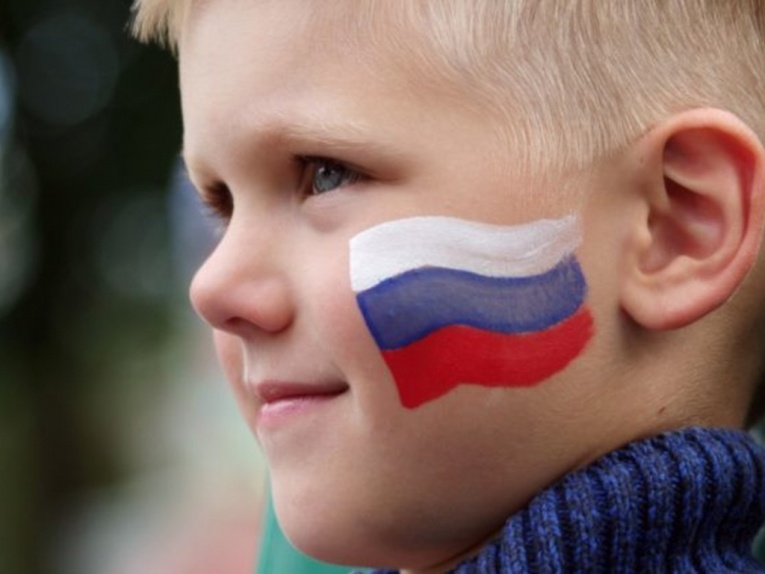 Одна из недавно внесенных поправок в Конституцию гласит, что дети являются важнейшим достоянием Российской Федерации, и приоритетная задача демократического общества — оберегать и защищать права ребенка в семье.Гражданские права ребенка дополняются или меняются с возрастом, а вот какие они в семье, ведь мы все живем по тем правилам, которые создаем сами!?Дело в том, что взаимоотношения между членами семьи тоже регулируются. Семейным кодексом РФ.Закон разделяет детей на «малолетних» — до 14 лет и «несовершеннолетних»: с 14 до 18 лет — с возрастом связаны их права и обязанности. До шести лет малыш еще не может отвечать за себя, и решение за него принимают родители или опекуны.Права детей в семьеДети имеют право жить и воспитываться в семье (ст. 54 Семейного кодекса РФ). Ответственны за заботу о детях и их воспитание родители или опекуны, которые обязаны действовать в интересах детей. Контроль осуществляется органами опеки и попечительства: они выявляют серьезные нарушения и принимают меры.Дети имеют право знать своих родных и жить с ними (ст. 55 СК РФ): нельзя запретить ребенку видеться и общаться с отцом, матерью и близкими родственниками: например, мать не может запретить видеться с дедушкой или дядей. Если мать или отец самовольно устанавливают запрет на общение с одним из родителей или родственником, то это — нарушение законодательства.Дети имеют право на имя, фамилию и отчество (ст. 58 СК РФ). До десяти лет по желанию родителей эти данные могут быть изменены, например, при сложности произношения. После потребуется согласие малолетнего.Дети имеют право выражать свое мнение (ст. 57 СК РФ) при решении любого вопроса, затрагивающего его интересы. Но до 10 лет оно не имеет определяющего значения, а после десяти следует получить у ребенка согласие, например, на усыновление или восстановление родителей в их статусе.Дети имеют право на собственное имущество (ст. 60 СК РФ), полученное в дар или в наследство, а также приобретенное на их средства. У ребенка должна быть постоянная регистрация, и выписать его нельзя даже на день. Он может получить прописку по месту жительства одного из родителей, несмотря на несогласие других собственников. При продаже квартиры родителям придется заручиться согласием органов опеки и попечительства, и по возможности быстро прописать его по новому адресу.Дети имеют право на содержание родителями и другими родственниками до совершеннолетия (ст. 87 СК РФ) — у них должно быть все необходимое для роста и развития.Дети имеют право на самостоятельное обращение в органы опеки и попечительства за защитой своих прав (ст. 56 СК РФ). Их выслушают и примут меры, хотя на практике таких обращений практически нет.Дети имеют право получать наследство, даже если завещание оформлено на других людей (ст. 1153 ГК РФ). Они относятся к той категории, которой наследство выделяется в любом случае.Все выплаты на детей — алименты, пособия — должны расходоваться только на них: родители и опекуны не имеют права тратить эти деньги на свои нужды.Права несовершеннолетних детей в семьеВ 14 лет ребенок получает паспорт, что расширяет не только круг его гражданских прав, но и семейных.Он имеет возможность написать заявление о смене Ф.И.О, не интересуясь чьим-либо мнениемС согласия родителей может выбирать место жительстваМожет распоряжаться своим имуществом и получаемыми деньгами, предварительно получив согласие членов семьиСамостоятельно решать, с кем из родителей остаться при разводеС 16 лет может вступать в брак, в некоторых регионах — с 14, но для этого должны быть уважительные причины и разрешение органов местного самоуправления.Несовершеннолетний имеет право с 14 лет с согласия родителей участвовать в сделках по наследству.Имеет право требовать отмены усыновленияНасилие к детям нередко применяют самые близкие родственники, оправдывая свои поступки воспитательными целями. Это крайне негативно сказывается на психике ребенка, поэтому государство ставит своей целью оградить от неправильных поступков взрослых несовершеннолетних и малолетних детей.К фактам принуждения закон относит: психологическое давление, угрозы, унижение, наказание с употреблением физической силы, моральное угнетение. На психическое состояния и развитие ребенка негативно влияют ситуации, при которых близкие люди игнорируют его: не разговаривают, не замечают.Родители могут пренебрегать нуждами ребенка: недостаточно кормить и не покупать одежду. Дети вынуждены ходить в вещах, из которых выросли, ощущая постоянный дискомфорт. В том числе и моральныйБездействие и равнодушие взрослых формируют у ребенка чувство одиночества и незащищенности. А запрет выражать свое мнение — «Тебя никто не спрашивает, я так хочу!» — негативно проявляется на характере: дети отстают в развитии, а во взрослой жизни не способны принимать самостоятельные решения.Ответственность за преступления против жизни и здоровья детейУголовным кодексом РФ предусмотрена ответственность за преступления против здоровья и жизни детей. Любое противоправное действие по отношению к малолетнему лицу относится к отягчающим обстоятельствам, увеличивающим срок наказания.К таким преступлениям относят и оставление в опасности малолетнего лица, насилие, склонение к употреблению наркотиков и алкоголя, бродяжничеству, проституции, попрошайничеству (ст. 151 УК РФ).(Источник: https://www.ya-roditel.ru)Олег ПолевойФото с сайта cheboksary.ru